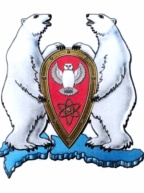 АДМИНИСТРАЦИЯ МУНИЦИПАЛЬНОГО ОБРАЗОВАНИЯ  ГОРОДСКОЙ ОКРУГ «НОВАЯ ЗЕМЛЯ»РАСПОРЯЖЕНИЕ«25» марта 2021 г. № 44 г. Архангельск-55О проведении «Книжной викторины», посвященной Международному дню детской книги	В соответствии со Стратегией социально-экономического развития МО ГО «Новая Земля» на 2021-2023 г.г., утвержденной решением Совета депутатов МО ГО «Новая Земля» от 24.11.2020 № 163, ведомственной целевой программой МО ГО «Новая Земля» «Дети Новой Земли» на 2021 год, утвержденной распоряжением администрации МО ГО «Новая Земля» от 29.12.2020 № 199,р а с п о р я ж а ю с ь:	1. Провести 02 апреля 2021 года в МБУ ДО «ШДТ «Семицветик» «Книжную викторину», посвященную Международному дню детской книги, среди обучающихся студии «Люди и куклы».	2. Для награждения учеников ФГКОУ СОШ № 150 выделить следующие подарки в количестве 20 штук – Блокноты НАО.  	3. Настоящее распоряжение опубликовать в газете «Новоземельские вести» и на официальном сайте муниципального образования городской округ «Новая Земля».	4. Контроль за исполнением настоящего распоряжения возложить на ведущего специалиста отдела организационной, кадровой и социальной работы Митеневу Е.С.Глава муниципального образования					          Ж.К. МусинУТВЕРЖДАЮ:Глава муниципального образования городской округ «Новая Земля»______________ Ж.К. Мусин«25» марта 2021 г.ВЕДОМОСТЬВыдачи подарков по распоряжению администрации МО ГО «Новая Земля»от 25 марта 2021 № 44 «О проведении «Книжной викторины», посвященной Международному дню детской книги»Ответственный: ведущий специалист ООК и СР _________________ Е.С. МитеневаНаименованиеКоличествоБлокнот НАО20 шт.